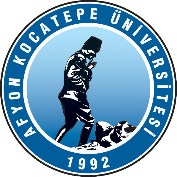 T.CAFYON KOCATEPE ÜNİVERSİTESİDANIŞTAY 8. DAİRESİNİN E:2020/915, K:2022/4725 SAYILI KARARI UYARINCA 2019 YILI AKADEMİK TEŞVİK ÖDENEĞİ EK BAŞVURU BEYAN FORMU*Profesör ve Doçent kadrosunda bulunan personel ÜAK’dan doçentlik unvanı aldığı alanı, diğer akademik kadrodaki personel ise çalışma alanlarına uygun olan doçentlik alanını belirtmelidir.NOT: Formun ekine, varsa 2019 yılı akademik faaliyetlerini gösterir ıslak imzalı YÖKSİS çıktısının eklenmesi ve beyan edilen tüm verilerin belgelendirilmesi gerekmektedir. Bu form başvuru esnasında öğretim elemanı tarafından doldurulup ıslak imza ile imzalanarak ve her sayfası paraflanarak Rektörlük Akademik Teşvik Düzenleme, Denetleme ve İtiraz Komisyonu Sekreterliğine teslim edilir.BEYAN EDİLEN FAALİYETLERE İLİŞKİN BİLGİLER(Her bir faaliyet türüne ilişkin kanıtlayıcı belgeler bu belgeye ek olarak sunulmalıdır. Gerektiğinde satır eklemesi yapılabilir.)1 Ocak - 31 Aralık 2019 takvim yılı içerisinde yaptığım faaliyetlerime ait 2019 yılı ek başvurumu sunuyorum. Sunduğum bilgi ve belgelerin 27 Haziran 2018 tarih ve 30461 sayılı Resmi Gazete’de yayımlanan Akademik Teşvik Ödeneği Yönetmeliği hükümleri çerçevesinde doğruluğunu, etik kurallara aykırı hususlar içermediğini, aykırı bir durum tespit edilmesi halinde ortaya çıkabilecek tüm yasal sorumlulukları üstlendiğimi beyan ve taahhüt ediyorum.Başvurumun değerlendirmeye alınması hususunda gereğini arz ederim.										…/…/2023										         Adı Soyadı, İmzaBAŞVURAN ÖĞRETİM ELEMANININBAŞVURAN ÖĞRETİM ELEMANININAdı SoyadıKadro UnvanıKadrosunun Bulunduğu Birim Bölüm/Anabilim Dalı/ProgramTemel Bilim Alanı*Faaliyet Türü2019 Yılına İlişkin Yapılmış Başvuru PuanıYeni Başvuru PuanıPuan Farkı1) Proje2)Araştırma3)Yayın4)Tasarım5)Sergi6)Patent7)Atıf8)Tebliğ9)ÖdülToplamPROJEESER NO, ESER ADI, TÜRÜ2019 Yılına İlişkin Yapılmış Başvuru PuanıYeni Başvuru PuanıPuan Farkı1.2.3.ARAŞTIRMAESER NO, ESER ADI, TÜRÜ2019 Yılına İlişkin Yapılmış Başvuru PuanıYeni Başvuru PuanıPuan Farkı1.2.3.YAYINESER NO, ESER ADI, TÜRÜ2019 Yılına İlişkin Yapılmış Başvuru PuanıYeni Başvuru PuanıPuan Farkı1.2.3.TASARIMESER NO, ESER ADI, TÜRÜ2019 Yılına İlişkin Yapılmış Başvuru PuanıYeni Başvuru PuanıPuan Farkı1.2.3.SERGİESER NO, ESER ADI, TÜRÜ2019 Yılına İlişkin Yapılmış Başvuru PuanıYeni Başvuru PuanıPuan Farkı1.2.3.PATENTESER NO, ESER ADI, TÜRÜ2019 Yılına İlişkin Yapılmış Başvuru PuanıYeni Başvuru PuanıPuan Farkı1.2.3.ATIFESER NO, ESER ADI, TÜRÜ2019 Yılına İlişkin Yapılmış Başvuru PuanıYeni Başvuru PuanıPuan Farkı1.2.3.TEBLİĞESER NO, ESER ADI, TÜRÜ2019 Yılına İlişkin Yapılmış Başvuru PuanıYeni Başvuru PuanıPuan Farkı1.2.3.ÖDÜLESER NO, ESER ADI, TÜRÜ2019 Yılına İlişkin Yapılmış Başvuru PuanıYeni Başvuru PuanıPuan Farkı1.2.3.